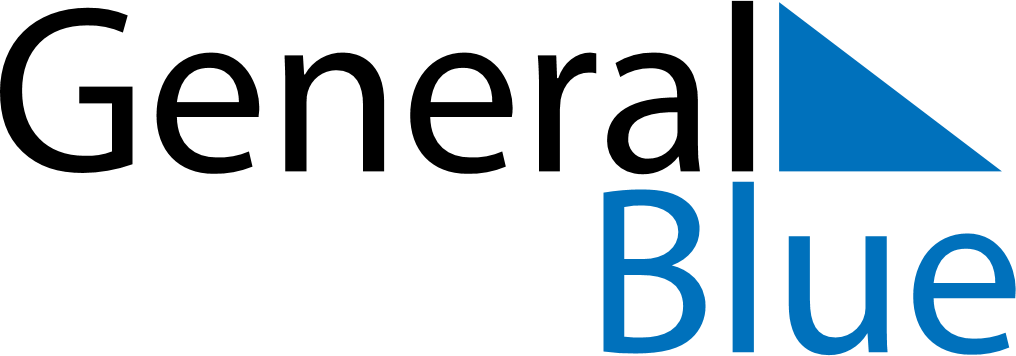 July 2024July 2024July 2024July 2024July 2024July 2024Charlottenlund, DenmarkCharlottenlund, DenmarkCharlottenlund, DenmarkCharlottenlund, DenmarkCharlottenlund, DenmarkCharlottenlund, DenmarkSunday Monday Tuesday Wednesday Thursday Friday Saturday 1 2 3 4 5 6 Sunrise: 4:30 AM Sunset: 9:57 PM Daylight: 17 hours and 26 minutes. Sunrise: 4:31 AM Sunset: 9:56 PM Daylight: 17 hours and 25 minutes. Sunrise: 4:31 AM Sunset: 9:56 PM Daylight: 17 hours and 24 minutes. Sunrise: 4:32 AM Sunset: 9:55 PM Daylight: 17 hours and 22 minutes. Sunrise: 4:33 AM Sunset: 9:54 PM Daylight: 17 hours and 20 minutes. Sunrise: 4:34 AM Sunset: 9:54 PM Daylight: 17 hours and 19 minutes. 7 8 9 10 11 12 13 Sunrise: 4:36 AM Sunset: 9:53 PM Daylight: 17 hours and 17 minutes. Sunrise: 4:37 AM Sunset: 9:52 PM Daylight: 17 hours and 15 minutes. Sunrise: 4:38 AM Sunset: 9:51 PM Daylight: 17 hours and 12 minutes. Sunrise: 4:39 AM Sunset: 9:50 PM Daylight: 17 hours and 10 minutes. Sunrise: 4:41 AM Sunset: 9:49 PM Daylight: 17 hours and 8 minutes. Sunrise: 4:42 AM Sunset: 9:48 PM Daylight: 17 hours and 6 minutes. Sunrise: 4:43 AM Sunset: 9:47 PM Daylight: 17 hours and 3 minutes. 14 15 16 17 18 19 20 Sunrise: 4:45 AM Sunset: 9:46 PM Daylight: 17 hours and 0 minutes. Sunrise: 4:46 AM Sunset: 9:44 PM Daylight: 16 hours and 58 minutes. Sunrise: 4:48 AM Sunset: 9:43 PM Daylight: 16 hours and 55 minutes. Sunrise: 4:49 AM Sunset: 9:42 PM Daylight: 16 hours and 52 minutes. Sunrise: 4:51 AM Sunset: 9:40 PM Daylight: 16 hours and 49 minutes. Sunrise: 4:52 AM Sunset: 9:39 PM Daylight: 16 hours and 46 minutes. Sunrise: 4:54 AM Sunset: 9:37 PM Daylight: 16 hours and 43 minutes. 21 22 23 24 25 26 27 Sunrise: 4:55 AM Sunset: 9:36 PM Daylight: 16 hours and 40 minutes. Sunrise: 4:57 AM Sunset: 9:34 PM Daylight: 16 hours and 37 minutes. Sunrise: 4:59 AM Sunset: 9:33 PM Daylight: 16 hours and 33 minutes. Sunrise: 5:01 AM Sunset: 9:31 PM Daylight: 16 hours and 30 minutes. Sunrise: 5:02 AM Sunset: 9:29 PM Daylight: 16 hours and 26 minutes. Sunrise: 5:04 AM Sunset: 9:28 PM Daylight: 16 hours and 23 minutes. Sunrise: 5:06 AM Sunset: 9:26 PM Daylight: 16 hours and 19 minutes. 28 29 30 31 Sunrise: 5:08 AM Sunset: 9:24 PM Daylight: 16 hours and 16 minutes. Sunrise: 5:09 AM Sunset: 9:22 PM Daylight: 16 hours and 12 minutes. Sunrise: 5:11 AM Sunset: 9:20 PM Daylight: 16 hours and 8 minutes. Sunrise: 5:13 AM Sunset: 9:18 PM Daylight: 16 hours and 5 minutes. 